COUNT THE OBJECTS IN EACH BOX.CIRCLE THE CORRECT NUMBER.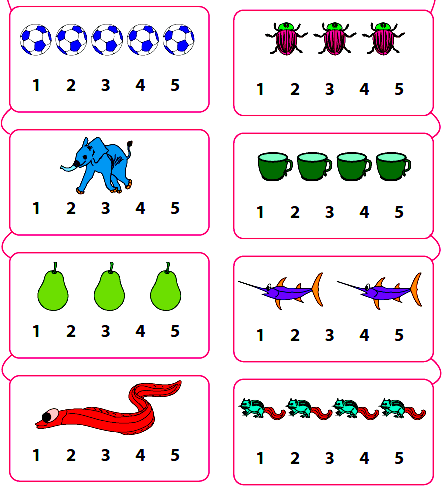 